Appendix ATypography of approaches to delayed antibiotic prescription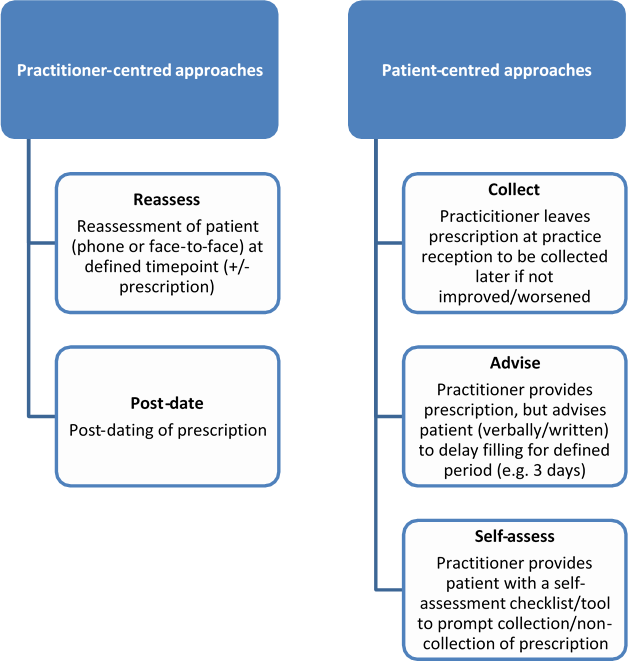 Appendix BPatient pathways for project of delayed prescribing in LEKMA Hospital outpatients’ department, Ghana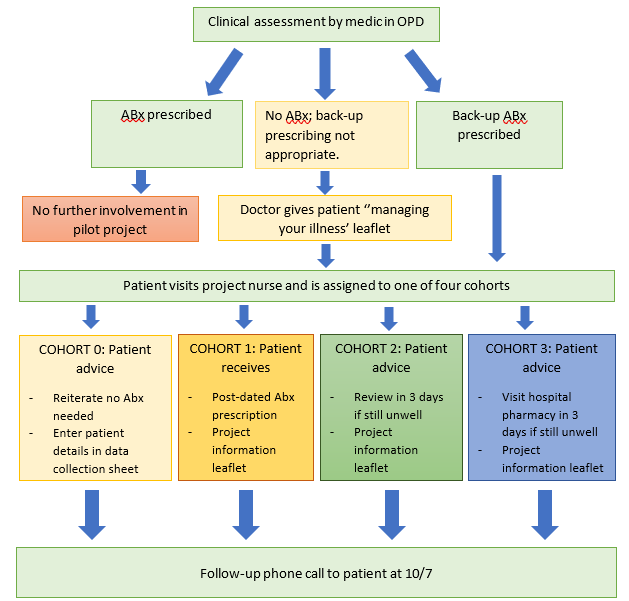 